Application Form - Signature Camp First Name:* Initials:*Last Name:*Email Address:*Last Name:*Telephone Number:*Address:*Gender:* Birth date:* Nationality:*Preferred language:*Send this application form with a photo of yourself, Motivational Letter [max 500 words] and 3 tracks (WAV OR MP3) [finished or unfinished] to signatureaudioschool@gmail.com before May 30th, 2020 at 20:00pm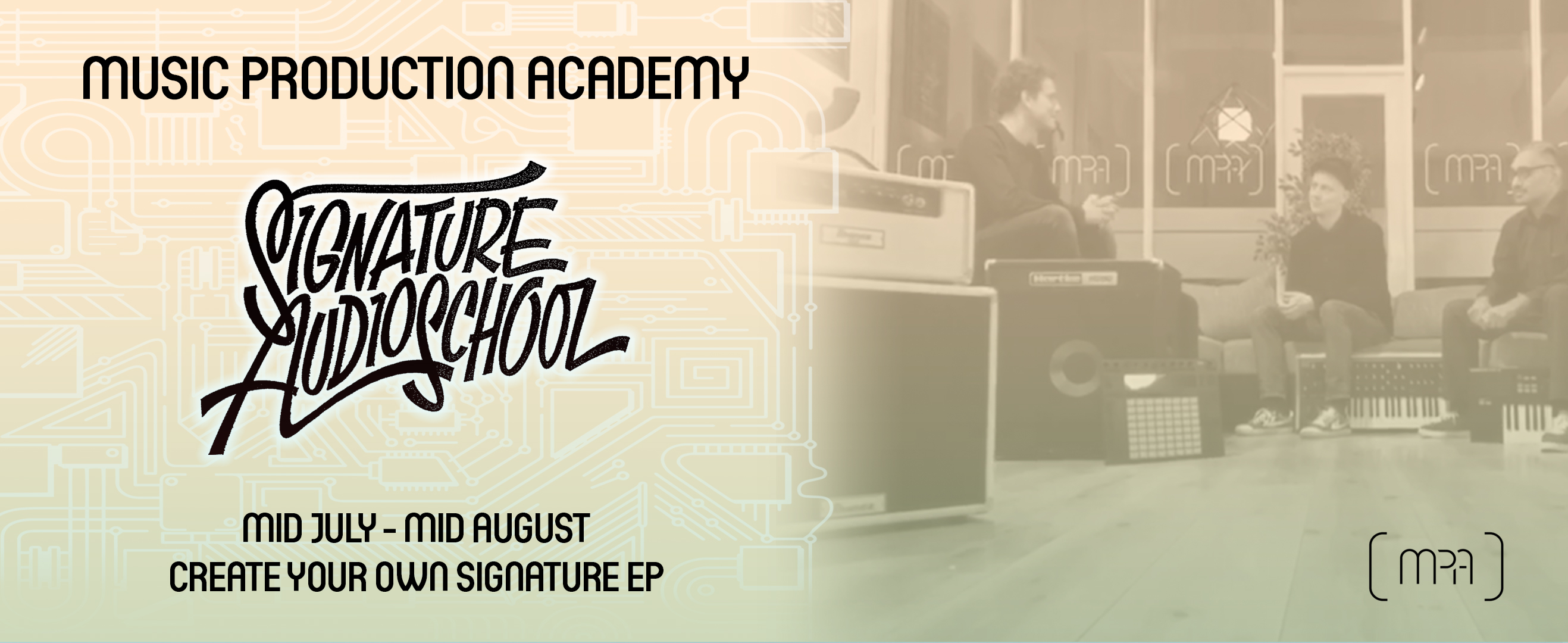 